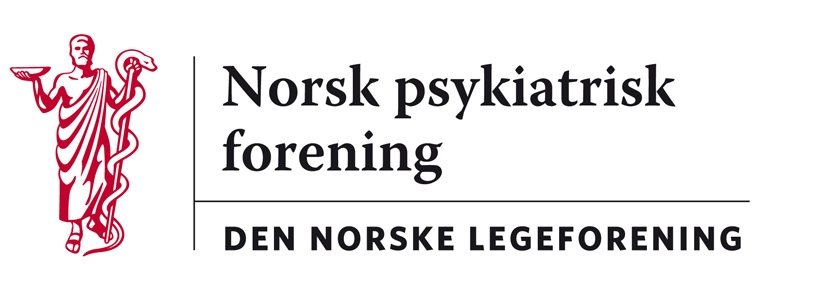 Oslo, 12. februar 2020Legeforeningen v/Marthe Helene SandliH e rHøringssvar fra Norsk psykiatrisk forening – NOU 2019:24 – inntektsfordeling mellom de regionale helseforetakeneNorsk psykiatrisk forening ved styret og Utvalg for samfunnspsykiatri har vurdert utredningen og har følgende kommentar: Indikatorene er grundig behandlet. Modellen virker forbedret sammenliknet med forrige NOU.Npf har én kommentar, som gjelder avstanden til sykehus: Vi tror stor avstand gjør at befolkningen bruker mindre helsetjenester uten at behovet er mindre. Dette kan gjøre at grisgrendte strøk kommer dårligere ut når det gjelder antatt ressursbehov. Dette skjer når man måler etterspørsel, og omsetter det til antatt behov. På den andre siden er det også en tendens til at pasienter med reelle store og sammensatte behov trekker inn til storbyer og sentra. Denne tendensen virker i motsatt retning av ovenstående.Med vennlig hilsenUlrik Fredrik Malt						Pål SandvikLeder i Norsk psykiatrisk forening				leder, Utvalg for samfunnspsykiatri